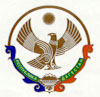 РЕСПУБЛИКА ДАГЕСТАНАДМИНИСТРАЦИЯ МУНИЦИПАЛЬНОГО ОБРАЗОВАНИЯ  «ДАХАДАЕВСКИЙ РАЙОН»          368280 Республика Дагестан 				                                          телефон: (87254) 2-12-14         Дахадаевский район с.Уркарах					    № 108                                                                                 « 8  »  июль  2022 г.                                                                                                             П О С Т А Н О В Л Е Н И ЕОб утверждении Плана мероприятий ("дорожной карты") по содействию развитию конкуренции в МО «Дахадаевский район» на 2022-2025 годы. 
       В целях исполнения Распоряжения Главы Республики Дагестан от 30 декабря 2021 года N 140-рг, об утверждении Плана мероприятий ("дорожной карты") по содействию развитию конкуренции в Республике Дагестан на 2022-2025 годы, администрация МО «Дахадаевский район»,  п о с т а н о в л я е т:Утвердить План мероприятий ("дорожной карты") по содействию развитию конкуренции в МО «Дахадаевский район» на 2022-2025 годы. Администрациям сельских поселений, всем учреждениям и организациям района, ответственным за исполнение данного постановления представлять необходимую информацию в отдел по экономике администрации МО «Дахадаевский район» в срок, согласно пунктам приложения к постановлению.3. Контроль за исполнением настоящего постановления возложить на    заместителей главы администрации МО «Дахадаевский район» по курирующим направлениям.      Глава М.А.Абдулкадиров Утвержден                                                                                           постановлением администрации                                                                                           муниципального района                                                                                         «Дахадаевский район»                                                                                                от « 8 »  июнь 2022г.   №108 ПЛАНмероприятий («дорожная карта») по содействию развитию конкуренции в МР «Дахадаевский район» на 2022-2025 годы 	1. Общее описание 1.1.	Поддержка конкуренции гарантируется Конституцией Российской Федерации, а также постоянным приоритетом государственной политики.Развитие конкуренции в экономике является многоаспектной задачей, решение которой в значительной степени зависит от эффективности проведения государственной политики по широкому спектру направлений - от макроэкономической политики, создания благоприятного инвестиционного климата, включая развитие финансовой и налоговой системы, снижение административных и инфраструктурных барьеров, до защиты прав граждан и национальной политики.Необходимость государственного регулирования обусловлена тем, что стихийное протекание рыночных процессов в ряде случаев порождает противоречия, элементы монополизма, диспропорции и так далее. Государственное регулирование направлено на обеспечение правовых и экономических условий беспрепятственного функционирования рыночных отношений, защиту свободной конкуренции от монополистического и административного давления.1.2.	Предметом настоящего Плана являются направления развития конкуренции, которые имеют специальное, системное и существенное значение для развития конкуренции.1.3. Основными целями Плана являются:   - установление системного и единообразного подхода к осуществлению деятельности органов местного самоуправления и территориальных органов федеральных органов исполнительной власти по созданию с учетом местной специфики условий для развития конкуренции между хозяйствующими субъектами в отраслях экономики;     - содействие формированию прозрачной системы работы в МР «Дахадаевский район», в части реализации результативных и эффективных мер по развитию конкуренции в интересах потребителей товаров, работ и услуг, в том числе субъектов предпринимательской деятельности, граждан и общества;-выявление потенциала развития экономики, включая научно-технологический и человеческий потенциал;-создание стимулов и содействие формированию условий для развития, поддержки и защиты субъектов малого и среднего предпринимательства, а также содействие устранению административных барьеров.Планом предусматриваются системные мероприятия, а также выполняемые органами исполнительной власти Республики Дагестан мероприятия, в отношении которых органы местного самоуправления могут быть соисполнителями в рамках заключенных соглашений между Правительством Республики Дагестан и администрациями муниципальных образований Республики Дагестан о содействии внедрению в Республике Дагестан Стандарта развития конкуренции в субъектах Российской Федерации.Реализация мероприятий, предусмотренных Планом, должна обеспечить достижение ключевых показателей развития конкуренции, установленных Планом.Мероприятия, предусмотренные иными утвержденными в установленном порядке на федеральном уровне и (или) на уровне Республики Дагестан стратегическими и программными документами, реализация которых оказывает влияние на состояние конкуренции, служат неотъемлемым дополнением к мероприятиям, предусмотренным «дорожной картой».Стратегической целью реализации является создание равных конкурентных условий для осуществления предпринимательской деятельности и соблюдение конкурентных принципов всеми участниками экономической деятельности, а также выравнивание конкурентной среды в МО «Дахадаевский район».Ключевые показателиразвития конкуренции в отраслях (сферах) экономики по итогам реализации плана мероприятий («дорожной карты»)1.4. Ключевые показатели по содействию развитию конкуренции и мероприятия определены для следующих отраслей (сфер, товарных рынков):Приложение N 2к Плану мероприятий ("дорожной карте")по содействию развитию конкуренциив МО «Дахадаевский район» на 2022 - 2025 годыСИСТЕМНЫЕ МЕРОПРИЯТИЯПО СОДЕЙСТВИЮ РАЗВИТИЮ КОНКУРЕНЦИИВ ДАХАДАЕВСКОМ РАЙОНЕ НА 2022 - 2025 ГОДЫПриложение N 3к Плану мероприятий ("дорожной карте")по содействию развитию конкуренциив Республике Дагестан на 2022 - 2025 годыМЕРОПРИЯТИЯПО СОДЕЙСТВИЮ РАЗВИТИЮ КОНКУРЕНЦИИ В ОТДЕЛЬНЫХ ОТРАСЛЯХЭКОНОМИКИ В МО «Дахадаевский район»  на 2022 - 2025 ГОДЫN п/пНаименование рынковКлючевой показатель (доля присутствия в отраслях (сферах, товарных рынках) экономики частного бизнеса к 1 января 2026 года)1231Розничная торговля лекарственными препаратами, изделиями медицинского назначения и сопутствующими товарами95%2Медицинские услуги1%3Психолого-педагогическое сопровождение детей с ограниченными возможностями здоровья3%4Социальные услуги инвалидам и престарелым гражданам1%5Дошкольное образование1 %6Общее образование1%7Среднее профессиональное образование-8Высшее профессиональное образование-9Услуги отдыха и оздоровления детей2%10Дополнительное образование детей1%11Ритуальные услуги1%12Лабораторные исследования для выдачи ветеринарных сопроводительных документов1%13Племенное животноводство20%14Семеноводство по основным видам сельскохозяйственных культур20%15Жилищное строительство80%16Строительство объектов капитального строительства, за исключением жилищного и дорожного строительства80%17Дорожное строительство50%18Архитектурно-строительное проектирование50%19Кадастровые и землеустроительные работы50%20Вылов водных биоресурсов-21Переработка водных биоресурсов-22Товарная аквакультура-23Добыча общераспространенных полезных ископаемых на участках недр местного значения95%24Теплоснабжение (производство тепловой энергии)-25Услуги по сбору и транспортированию твердых коммунальных отходов1%26Выполнение работ по благоустройству городской среды1%27Выполнение работ по содержанию общего имущества собственников помещений в многоквартирном доме-28Поставка сжиженного газа в баллонах1%29Розничная купля-продажа электроэнергии (мощности) в ценовых и неценовых зонах-30Производство электрической энергии на розничном рынке, включая производство электрической энергии в режиме когенерации-31Розничная продажа нефтепродуктов-32Перевозки пассажиров и багажа автомобильным транспортом по муниципальным маршрутам регулярных перевозок (городской транспорт), за исключением городского наземного электрического транспорта1%33Перевозки пассажиров и багажа автомобильным транспортом по межмуниципальным маршрутам регулярных перевозок30%34Услуги по перевозке пассажиров и багажа легковым такси на территории субъекта Российской Федерации70%35Легкая промышленность70%36Обработка древесины и производство изделий из дерева70%37Производство кирпича-N п/пНаименование мероприятияОписание проблемы, на решение которой направлено мероприятиеКлючевое событие/результатСрокВид документаИсполнитель123456714. Определение состава муниципального имущества, не соответствующего требованиям отнесения к категории имущества, предназначенного для реализации функций и полномочий органов местного самоуправления, с реализацией в указанных целях следующих мероприятий:составление планов-графиков полной инвентаризации муниципального имущества, в том числе закрепленного за предприятиями, учреждениями;проведение инвентаризации муниципального имущества, определение муниципального имущества, не соответствующего требованиям отнесения к категории имущества, предназначенного для реализации функций и полномочий органов местного самоуправления;включение указанного имущества в программу приватизации, утверждение плана по перепрофилированию имуществанеэффективность использования муниципального имуществаформирование перечня муниципального имущества, не соответствующего требованиям отнесения к категории имущества, предназначенного для реализации функций и полномочий органов местного самоуправления1 января 2024 годаплан приватизации, утвержденный перечень имуществаУправлениестроительства,архитектуры, ЖКХ, дорожной деятельности,земельных и имущественных отношенийМО «Дахадаевский район»;Администрации муниципальных образовании сельских поселений 25. Приватизация либо перепрофилирование (изменение целевого назначения имущества) муниципального имущества, не соответствующего требованиям отнесения к категории имущества, предназначенного для реализации функций и полномочий органов местного самоуправления, организация и проведение публичных торгов по реализации указанного имущества, перепрофилирование (изменение целевого назначения имущества)неэффективность использования муниципального имуществаприватизация либо перепрофилирование (изменение целевого назначения имущества) муниципального имущества, не соответствующего требованиям отнесения к категории имущества, предназначенного для реализации функций и полномочий органов местного самоуправления31 декабря 2025 годаотчет об итогах исполнения программы приватизации в соответствии с Правилами разработки прогнозных планов (программ) приватизации государственного и муниципального имущества, утвержденными постановлением Правительства Российской Федерации от 26 декабря 2005 г. N 806, отчет о перепрофилировании (изменении целевого назначения имущества)Управлениестроительства,архитектуры, ЖКХ, дорожной деятельности,земельных и имущественных отношенийМО «Дахадаевский район»;Администрации муниципальных образовании сельских поселений Агропромышленный комплексАгропромышленный комплексАгропромышленный комплексАгропромышленный комплексАгропромышленный комплексАгропромышленный комплексАгропромышленный комплексИнформационные технологии (при наличии унитарных предприятий)Информационные технологии (при наличии унитарных предприятий)Информационные технологии (при наличии унитарных предприятий)Информационные технологии (при наличии унитарных предприятий)Информационные технологии (при наличии унитарных предприятий)Информационные технологии (при наличии унитарных предприятий)Информационные технологии (при наличии унитарных предприятий)37. Включение унитарных предприятий в план-график по реорганизации/ликвидации унитарных предприятийнеэффективность деятельности унитарных предприятий, ограничение конкуренцииреорганизация/ликвидация унитарных предприятий;отсутствие на рынках услуг в сфере информационных технологий, в том числе на рынках программного обеспечения, программно-аппаратных комплексов (разработка, поддержка, развитие, внедрение, предоставление доступа, обеспечение функционирования) унитарных предприятий, за исключением случаев, предусмотренных федеральными законами31 декабря 2025 годаплан-графикУправлениестроительства,архитектуры, ЖКХ, дорожной деятельности,земельных и имущественных отношений;Управление сельского хозяйстваадминистрации МО «Дахадаевский район»;Администрации муниципальных образовании сельских поселений 3проведение анализа деятельности предприятий, инвентаризация имущества, определение затрат на реорганизацию/ликвидацию, включение предприятий в программу приватизациинеэффективность деятельности унитарных предприятий, ограничение конкуренцииреорганизация/ликвидация унитарных предприятий;отсутствие на рынках услуг в сфере информационных технологий, в том числе на рынках программного обеспечения, программно-аппаратных комплексов (разработка, поддержка, развитие, внедрение, предоставление доступа, обеспечение функционирования) унитарных предприятий, за исключением случаев, предусмотренных федеральными законами31 декабря 2025 годапрограмма приватизацииУправлениестроительства,архитектуры, ЖКХ, дорожной деятельности,земельных и имущественных отношений;Управление сельского хозяйстваадминистрации МО «Дахадаевский район»;Администрации муниципальных образовании сельских поселений 48. Ведение открытого реестра унитарных предприятий и хозяйственных обществ с долей участия Республики Дагестан более 50 процентов с включением информации об основных показателях их экономической (финансовой) деятельности и его актуализациянедостаточная степень вовлеченности государственного имущества в хозяйственный оборотобеспечение открытости данныхдо 1 января 2023 годареестр предприятий;информация в Минэкономразвития РДУправлениестроительства,архитектуры, ЖКХ, дорожной деятельности,земельных и имущественных отношений;Управление сельского хозяйстваадминистрации МО «Дахадаевский район511. Обеспечение приватизации государственных унитарных предприятий, осуществляющих деятельность на товарных рынках с развитой конкуренциейнедостаточная степень вовлеченности государственного имущества в хозяйственный оборотэффективное использование государственного имуществадо 1 января 2025 годараспоряжение Минимущества ДагестанаУправлениестроительства,архитектуры, ЖКХ, дорожной деятельности,земельных и имущественных отношений;Управление сельского хозяйстваадминистрации МО «Дахадаевский районРитуальные услугиРитуальные услугиРитуальные услугиРитуальные услугиРитуальные услугиРитуальные услугиРитуальные услуги632. Организация инвентаризации кладбищ и мест захоронений на нихсоздание в Республике Дагестан по результатам такой инвентаризации и ведение реестров кладбищ и мест захоронений с размещением указанных реестров на региональных порталах государственных и муниципальных услугдоведение до населения информации, в том числе с использованием СМИ, о создании названных реестровзакрытость и непрозрачность процедуры предоставления мест захоронениясоздание и размещение на региональных порталах государственных и муниципальных услуг реестров кладбищ и мест захоронений на них, в которые включены сведения о существующих кладбищах и местах захоронений на них:в отношении 20 проц. общего количества существующих кладбищ - до 31 декабря 2023 года;в отношении 50 проц. общего количества существующих кладбищ - до 31 декабря 2024 года;в отношении всех существующих кладбищ - до 31 декабря 2025 года31 декабря 2023 года, постояннопостановление Правительства Республики Дагестан, реестрУправлениестроительства,архитектуры, ЖКХ, дорожной деятельности,земельных и имущественных отношений МО «Дахадаевский район»;Администрации муниципальных образовании сельских поселений 733. Принятие нормативного правового акта Республики Дагестан, предусматривающего создание и размещение на региональных порталах государственных и муниципальных услуг реестров хозяйствующих субъектов, имеющих право на оказание услуг по организации похорон, включая стоимость оказываемых ими ритуальных услугнепрозрачность информации о стоимости ритуальных услугсозданы и размещены на региональных порталах государственных и муниципальных услуг реестры хозяйствующих субъектов, имеющих право на оказание услуг по организации похорон1 сентября 2023 годапостановление Правительства Республики ДагестанУправлениестроительства,архитектуры, ЖКХ, дорожной деятельности,земельных и имущественных отношений;Управление по информационной политике и связями со СМИ МО «Дахадаевский район»; Администрации муниципальных образовании сельских поселений 834. Оказание услуг по организации похорон по принципу "одного окна" на основе конкуренции с предоставлением лицам, ответственным за захоронение, полной информации об указанных хозяйствующих субъектах, содержащейся в таких реестрахнепрозрачность информации о стоимости ритуальных услугоказание услуг по организации похорон по принципу "одного окна" на основе конкуренции с предоставлением лицам, ответственным за захоронение, полной информации о хозяйствующих субъектах, содержащейся в реестрах хозяйствующих субъектов, имеющих право на оказание услуг по организации похорон, включая стоимость оказываемых хозяйствующими субъектами ритуальных услуг31 декабря 2025 годанормативный правовой акт муниципального образованияУправление по информационной политике и связями со СМИМО «Дахадаевский район»ФГАУ «МФЦ в РД» по Дахадаевский району (по согласованию)ТорговляТорговляТорговляТорговляТорговляТорговляТорговля936. Проведение открытых опросов предпринимателей в целях определения спроса/потребности в предоставлении мест под размещение нестационарных торговых объектовподготовка с участием органов местного самоуправления предложений по изменению схемы размещения нестационарных торговых объектов (расширение перечня объектов)утверждение актуализированной схемы размещения нестационарных торговых объектовотсутствие актуальной информации о спросе/потребности предпринимателей в предоставлении мест под размещение нестационарных торговых объектов; отсутствие в муниципальных образованиях республики упорядоченного размещения нестационарных торговых объектов в соответствии с действующим законодательствомувеличение количества нестационарных и мобильных торговых объектов и торговых мест под них не менее чем на 10 проц. к 2025 году по отношению к 2020 году31 декабря 2024 годадоклад;постановление Правительства Республики ДагестанАдминистрации муниципальных образований сельских поселенииОтдел по экономике администрации МО «Дахадаевский район»1037. Разработка и утверждение программы по проведению выставок/ярмарок, включающей мероприятия по созданию новых торговых мест, снижению или освобождению от платы за их использование, размещение программы в сети информационно-телекоммуникационной сети "Интернет"проведение мониторинга с целью определения административных барьеров, экономических ограничений, иных факторов, являющихся барьерами для входа на рынок (выхода с рынка), и их устранение, проведение заседаний межведомственных экспертных советовограниченные возможности республиканских предпринимателей по продвижению собственной продукции на постоянной основе, демонстрации товара целевой аудитории, налаживанию торговых связей;недостаток информации об административных барьерах, экономических ограничениях, иных факторах, являющихся барьерами для входа предпринимателей на рынок, для актуализации мер государственной поддержкиувеличение количества нестационарных и мобильных торговых объектов и торговых мест под них не менее чем на 10 проц. к 2025 году по отношению к 2020 годупрограммадокладАдминистрации муниципальных образований сельских поселенииУправление сельского хозяйства; Отдел по экономике администрации МО «Дахадаевский район»N п/пНаименование мероприятияРешаемая проблемаВид документа, мероприятияСроки выполненияОжидаемые результатыИсполнители123456710. Рынок ритуальных услуг10. Рынок ритуальных услуг10. Рынок ритуальных услуг10. Рынок ритуальных услуг10. Рынок ритуальных услуг10. Рынок ритуальных услуг10. Рынок ритуальных услуг110.1  Включение в муниципальные программы мероприятий по реорганизации муниципальных унитарных предприятий и муниципальных бюджетных учреждений в муниципальные казенные учреждениянеравные условия доступа к оказанию ритуальных услугмуниципальные нормативные правовые актыдо 1 января 2023 г.оказание муниципальными казенными учреждениями услуг по погребению и содержанию мест захоронения только по гарантированному перечню в соответствии с Федеральным законом от 12 января 1996 г. N 8-ФЗ "О погребении и похоронном деле"Администрации муниципальных образований сельских поселенииУправление сельского хозяйства;Отдел по экономике администрации МО «Дахадаевский район»17. Рынок жилищного строительства17. Рынок жилищного строительства17. Рынок жилищного строительства17. Рынок жилищного строительства17. Рынок жилищного строительства17. Рынок жилищного строительства17. Рынок жилищного строительства217.1 Обеспечение опубликования на официальных сайтах органов исполнительной власти и муниципальных образований в информационно-телекоммуникационной сети "Интернет" актуальных планов формирования и предоставления прав на земельные участки в целях жилищного строительства, развития застроенных территорий, освоения территории в целях строительства стандартного жилья, комплексного освоения земельных участков в целях строительства стандартного жилья, в том числе на картографической основеотсутствие картографической основыинформация на официальном сайте Минстроя РД и официальных сайтах ОМСУпо мере необходимостиповышение информированности участников градостроительных отношенийУправлениестроительства,архитектуры, ЖКХ, дорожной деятельности,земельных и имущественных отношений;Управление по информационной политике и связями со СМИМО «Дахадаевский район»; Администрации муниципальных образовании сельских поселений317.2  Организация контроля за включением информации о наличии инженерной инфраструктуры в документацию о проведении аукциона по продаже (на право аренды) земельных участков под строительствоотсутствие информации о технологическом присоединенииинформация на официальных сайтахпо мере необходимостиразмещение сведений о технических условиях подключения (технологического присоединения) объекта капитального строительства к сетям инженерно-технического обеспечения (электро-, тепло-, газо-, водоснабжения, водоотведения) в документации о проведении аукциона по продаже (на право аренды) земельных участков под строительствоУправлениестроительства,архитектуры, ЖКХ, дорожной деятельности,земельных и имущественных отношений МО «Дахадаевский район»; Администрации муниципальных образовании сельских поселений417.3  Обеспечение опубликования на сайтах органов исполнительной власти и муниципальных образований Республики Дагестан в информационно-телекоммуникационной сети "Интернет" актуальных планов по созданию объектов инфраструктуры, в том числе на картографической основеотсутствие генеральных планов у 40 процентов поселений республики и неактуальные схемы территориального планирования муниципальных районов Республики Дагестанинформация на официальном сайте Минстроя РД, официальных сайтах ОМСУв соответствии с федеральным законодательствомповышение информированности участников градостроительных отношений об актуальных планах по созданию объектов инфраструктурыУправлениестроительства,архитектуры, ЖКХ, дорожной деятельности,земельных и имущественных отношений;Управление по информационной политике и связями со СМИМО «Дахадаевский район;Администрации муниципальных образовании сельских поселений517.4 Обеспечение проведения аукционов на право аренды земельных участков в целях жилищного строительства, развития застроенных территорий, освоения территории в целях строительства стандартного жилья, комплексного освоения земельных участков в целях строительства стандартного жильяотсутствие актуальной информации о земельных участкахинформация на официальном сайте Минстроя РД, официальных сайтах ОМСУпостояннововлечение в хозяйственный оборот земельных участков, находящихся в государственной, муниципальной собственности, в целях жилищного строительства, развития застроенных территорий, освоения территории в целях строительства стандартного жилья, комплексного освоения земельных участков в целях строительства стандартного жильяУправлениестроительства,архитектуры, ЖКХ, дорожной деятельности,земельных и имущественных отношений;Управление по информационной политике и связями со СМИМО «Дахадаевский район; Администрации муниципальных образовании сельских поселений18. Рынок строительства объектов капитального строительства, за исключением жилищного и дорожного строительства18. Рынок строительства объектов капитального строительства, за исключением жилищного и дорожного строительства18. Рынок строительства объектов капитального строительства, за исключением жилищного и дорожного строительства18. Рынок строительства объектов капитального строительства, за исключением жилищного и дорожного строительства18. Рынок строительства объектов капитального строительства, за исключением жилищного и дорожного строительства18. Рынок строительства объектов капитального строительства, за исключением жилищного и дорожного строительства18. Рынок строительства объектов капитального строительства, за исключением жилищного и дорожного строительства618.2  Обеспечение предоставления государственных (муниципальных) услуг по выдаче градостроительного плана земельного участка в электронном виденаличие административных барьеровинформация на официальном сайте Глав архитектуры РД и официальных сайтах ОМСУдо 1 января 2023 годаснижение административной нагрузки при прохождении процедур в сфере строительства; передача полномочий по выдаче градостроительного плана земельного участка на республиканский уровеньУправлениестроительства,архитектуры, ЖКХ, дорожной деятельности,земельных и имущественных отношенийМО «Дахадаевский район; Администрации муниципальных образовании сельских поселений718.3  Обеспечение предоставления государственных (муниципальных) услуг по выдаче разрешения на строительство, а также разрешения на ввод объекта в эксплуатацию в электронном виденаличие административных барьеровинформация на официальном сайте Главархитектуры РД и официальных сайтах ОМСУдо 1 января 2023 годаснижение административной нагрузки при прохождении процедур в сфере строительстваУправлениестроительства,архитектуры, ЖКХ, дорожной деятельности,земельных и имущественных отношений;Управление по информационной политике и связями со СМИМО «Дахадаевский район818.4  Обеспечение опубликования и актуализации на официальных сайтах органов исполнительной власти и муниципальных образований Республики Дагестан в информационно-телекоммуникационной сети "Интернет" информации о предоставлении государственных (муниципальных) услуг по выдаче градостроительного плана земельного участка, разрешения на строительство и разрешения на ввод объекта в эксплуатациюнедостаточная информированность граждан о порядках предоставления государственных (муниципальных) услуг по выдаче градостроительного плана земельного участка, разрешения на строительство и разрешения на ввод объекта в эксплуатациюинформация на едином официальном сайте государственных органов и официальных сайтах ОМСУпостоянноповышение информированности хозяйствующих субъектов, осуществляющих деятельность на данном рынкеУправление по информационной политике и связями со СМИМО «Дахадаевский районУправлениестроительства,архитектуры, ЖКХ, дорожной деятельности,земельных и имущественных отношенийМО «Дахадаевский район»918.5  Создание государственной информационной системы обеспечения градостроительной деятельности (ГИСОГД) регионального уровня в электронном виде с функциями автоматизированной информационно-аналитической поддержки осуществления полномочий в области градостроительной деятельности, позволяющей в том числе осуществлять подготовку, согласование, утверждение правил землепользования и застройки, проекта планировки территории, проекта межевания территории, градостроительного плана земельного участка, разрешения на отклонение от предельных параметров разрешенного строительства, реконструкции объектов капитального строительства, разрешения на условно разрешенный вид использования земельного участка или объекта капитального строительства, разрешения на строительство, заключения органа государственного строительного надзора (в случае, если предусмотрено осуществление государственного строительного надзора) о соответствии построенного, реконструированного объекта капитального строительства требованиям проектной документации, разрешение на ввод объекта в эксплуатациюотсутствие регионального ГИСОГДинформация на едином официальном сайте государственных органов, официальных сайтах ОМСУдо 1 января 2023 годаповышение информированности хозяйствующих субъектов, осуществляющих деятельность на данном рынке;информационно-аналитическая поддержка осуществления полномочий в области градостроительной деятельности;внедрение республиканской государственной информационной системы обеспечения градостроительной деятельностиАдминистрации муниципальных образовании сельских поселений;Управлениестроительства,архитектуры, ЖКХ, дорожной деятельности,земельных и имущественных отношений;Управление по информационной политике и связями со СМИМО «Дахадаевский район»21. Рынок выполнения работ по благоустройству городской среды21. Рынок выполнения работ по благоустройству городской среды21. Рынок выполнения работ по благоустройству городской среды21. Рынок выполнения работ по благоустройству городской среды21. Рынок выполнения работ по благоустройству городской среды21. Рынок выполнения работ по благоустройству городской среды21. Рынок выполнения работ по благоустройству городской среды1021.3  Разделение закупаемых работ (услуг) на рынке выполнения работ по благоустройству городской среды на большее количество лотов с уменьшением объема работ при условии сохранения экономической целесообразности такого уменьшенияограничение конкуренции путем укрупнения лотовразработка типовой документации, предусматривающей разделение закупаемых работ (услуг) на рынке выполнения работ по благоустройству городской среды на большее количество лотов с уменьшением объема работ; увеличение количества информации о таких торгах в средствах массовой информации для привлечения большего числа участниковпостоянноувеличение количества организаций частной формы собственности на указанном рынкеОтдел по закупкам администрации МО «Дахадаевский район»Управлениестроительства,архитектуры, ЖКХ, дорожной деятельности,земельных и имущественных отношенийМО «Дахадаевский район»22. Рынок выполнения работ по содержанию и текущему ремонту общего имущества собственников помещений в многоквартирном доме22. Рынок выполнения работ по содержанию и текущему ремонту общего имущества собственников помещений в многоквартирном доме22. Рынок выполнения работ по содержанию и текущему ремонту общего имущества собственников помещений в многоквартирном доме22. Рынок выполнения работ по содержанию и текущему ремонту общего имущества собственников помещений в многоквартирном доме22. Рынок выполнения работ по содержанию и текущему ремонту общего имущества собственников помещений в многоквартирном доме22. Рынок выполнения работ по содержанию и текущему ремонту общего имущества собственников помещений в многоквартирном доме22. Рынок выполнения работ по содержанию и текущему ремонту общего имущества собственников помещений в многоквартирном доме1122.1  Размещение в открытом доступе информации о многоквартирных домах, находящихся в стадии завершения строительства, а также о сдаче указанных объектов с указанием срока введения в эксплуатацию для обеспечения возможности участия в конкурсах по отбору управляющих организаций для управления такими домами большего количества управляющих организаций частной формы собственностиотсутствие информации о многоквартирных домах, находящихся в стадии завершения строительстваинформация на сайте Минстроя РДпостоянносоздание информационного портала в информационно-телекоммуникационной сети "Интернет", обеспечение общественного контроля за соблюдением органами власти сроков объявления аукционов по выбору управляющих организацийАдминистрации муниципальных образовании сельских поселений;Управлениестроительства,архитектуры, ЖКХ, дорожной деятельности,земельных и имущественных отношений;Управление по информационной политике и связями со СМИМО «Дахадаевский район»1223.3  Недопущение необоснованного укрупнения лотов при организации и проведении конкурсов по отбору управляющей организации, предусмотренных Жилищным кодексом Российской Федерации и Правилами проведения органом местного самоуправления открытого конкурса по отбору управляющей организации для управления многоквартирным домом, утвержденными постановлением Правительства Российской Федерации от 6 февраля 2006 г. N 75ограничение количества участников конкурса по отбору управляющих организаций по управлению многоквартирными домамиразработка типовой конкурсной документации, предусматривающей разделение многоквартирных домов, для управления которыми организуются конкурсы, на большее количество отдельных лотовпостоянноувеличение количества организаций частной формы собственности на указанном рынкеОтдел по закупкам администрации МО «ДахадаевскийУправлениестроительства,архитектуры, ЖКХ, дорожной деятельности,земельных и имущественных отношений  МО «Дахадаевский район;Администрации муниципальных образовании сельских поселений;28. Рынок оказания услуг по перевозке пассажиров автомобильным транспортом по муниципальным маршрутам регулярных перевозок28. Рынок оказания услуг по перевозке пассажиров автомобильным транспортом по муниципальным маршрутам регулярных перевозок28. Рынок оказания услуг по перевозке пассажиров автомобильным транспортом по муниципальным маршрутам регулярных перевозок28. Рынок оказания услуг по перевозке пассажиров автомобильным транспортом по муниципальным маршрутам регулярных перевозок28. Рынок оказания услуг по перевозке пассажиров автомобильным транспортом по муниципальным маршрутам регулярных перевозок28. Рынок оказания услуг по перевозке пассажиров автомобильным транспортом по муниципальным маршрутам регулярных перевозок28. Рынок оказания услуг по перевозке пассажиров автомобильным транспортом по муниципальным маршрутам регулярных перевозок1328.1  Размещение информации о критериях конкурсного отбора перевозчиков в открытом доступе в информационно-телекоммуникационной сети "Интернет" с целью обеспечения максимальной доступности информации и прозрачности условий работы на рынке пассажирских перевозок наземным транспортомналичие административных барьеров на рынке пассажирских перевозок наземным транспортоминформация на официальных сайтах муниципальных образованийпостояннообеспечение максимальной доступности информации и прозрачности условий работы на рынке пассажирских перевозок наземным транспортомАдминистрации муниципальных образовании сельских поселений;Управлениестроительства,архитектуры, ЖКХ, дорожной деятельности,земельных и имущественных отношенийМО «Дахадаевский район;Отдел по закупкам администрации МО «Дахадаевский район»1428.2 Разработка документа планирования регулярных автоперевозок пассажиров по муниципальным маршрутам с учетом полученной в ходе анализа информации. В случае наличия такого документа - внесение необходимых измененийналичие административных барьеров на рынке пассажирских перевозок наземным транспортомправовой акт ОМСУ об утверждении документа планирования регулярных автоперевозокдо 1 июля 2023 годаудовлетворение потребностей населения в перевозках;развитие сектора регулярных перевозокАдминистрации муниципальных образовании сельских поселений;Управлениестроительства,архитектуры, ЖКХ, дорожной деятельности,земельных и имущественных отношенийМО «Дахадаевский район;Отдел по экономике администрации МО «Дахадаевский район»1528.3  Создание и развитие частного сектора по перевозке пассажиров автотранспортом по муниципальным маршрутам и создание благоприятных условий субъектам транспортной инфраструктуры, включая:формирование сети регулярных маршрутов с учетом предложений, изложенных в обращениях негосударственных перевозчиков;создание условий, обеспечивающих безопасное и качественное предоставление услуг по перевозке пассажировналичие административных барьеров на рынке пассажирских перевозок наземным транспортомприказ Минтранса РД об утверждении порядка формирования сети регулярных автобусных маршрутовдо 1 июня 2023 годаналичие сети регулярных маршрутов;увеличение количества перевозчиков негосударственных форм собственностиАдминистрации муниципальных образовании сельских поселений;Управлениестроительства,архитектуры, ЖКХ, дорожной деятельности,земельных и имущественных отношенийМО «Дахадаевский район»;Отдел по экономике администрации МО «Дахадаевский район»1628.4  Организация мероприятий по пресечению деятельности нелегальных перевозчиков, включая организацию взаимодействия с территориальными органами федеральных органов исполнительной власти с целью пресечения деятельности по перевозке пассажиров по муниципальным маршрутам без заключения договоровналичие административных барьеров на рынке пассажирских перевозок наземным транспортомраспоряжение Правительства Республики Дагестан о создании межведомственной комиссии по координации пресечения деятельности нелегальных перевозчиков пассажиров и багажа автомобильным транспортомдо 1 июля 2023 годавытеснение с рынка нелегальных перевозчиковАдминистрации муниципальных образовании сельских поселений;Управлениестроительства,архитектуры, ЖКХ, дорожной деятельности,земельных и имущественных отношенийМО «Дахадаевский район»;Отдел по экономике администрации МО «Дахадаевский район»1728.5 Мониторинг пассажиропотока и потребностей региона в корректировке существующей маршрутной сети и создании новых маршрутовналичие административных барьеров на рынке пассажирских перевозок наземным транспортоминформация в Минтранс РДфевраль, ежегодносоздание новых маршрутов, удовлетворение потребностей населения в перевозкахАдминистрации муниципальных образовании сельских поселений;Управлениестроительства,архитектуры, ЖКХ, дорожной деятельности,земельных и имущественных отношенийМО «Дахадаевский район»;Отдел по экономике администрации МО «Дахадаевский район»1828.6  Разработка документа планирования регулярных перевозок с учетом полученной информации по результатам мониторинганаличие административных барьеров на рынке пассажирских перевозок наземным транспортомприказ Минтранса РДпостоянноповышение качества и эффективности транспортного обслуживания населенияАдминистрации муниципальных образовании сельских поселений;Управлениестроительства,архитектуры, ЖКХ, дорожной деятельности,земельных и имущественных отношенийМО «Дахадаевский район»;Отдел по экономике администрации МО «Дахадаевский район»37. Сфера наружной рекламы37. Сфера наружной рекламы37. Сфера наружной рекламы37. Сфера наружной рекламы37. Сфера наружной рекламы37. Сфера наружной рекламы37. Сфера наружной рекламы1937.1  Выявление и осуществление демонтажа незаконных рекламных конструкций, развитие сегмента цифровых форматов, внедрение современных и инновационных рекламоносителейнарушение утвержденных правил размещения рекламных конструкцийправовой акт ОМСУ;размещение информации на официальном сайте Дагпредпринимательства и на сайтах ОМСУпостояннорасширение рынка сбыта;возможность осуществления контроляАдминистрации муниципальных образовании сельских поселений;Управлениестроительства,архитектуры, ЖКХ, дорожной деятельности,земельных и имущественных отношенийМО «Дахадаевский район»2037.2  Актуализация схем размещения рекламных конструкцийнарушение утвержденных правил размещения рекламных конструкцийправовой акт ОМСУ;размещение информации на официальном сайте Дагпредпринимательства и на сайтах ОМСУпостояннооткрытый доступ для хозяйствующих субъектовАдминистрации муниципальных образовании сельских поселений;Управлениестроительства,архитектуры, ЖКХ, дорожной деятельности,земельных и имущественных отношенийМО «Дахадаевский район»2137.3  Размещение на официальных сайтах ОМСУ перечня всех нормативных правовых актов и местных локальных актов, регулирующих сферы наружной рекламыотсутствие информации о нормативных правовых актах, регулирующих сферу наружной рекламы, в открытом доступе для хозяйствующих субъектовправовой акт ОМСУ;размещение информации на официальном сайте Дагпредпринимательства и на сайтах ОМСУпостоянноповышение уровня информированностиАдминистрации муниципальных образовании сельских поселений;Управлениестроительства,архитектуры, ЖКХ, дорожной деятельности,земельных и имущественных отношенийМО «Дахадаевский район»2237.4  Соблюдение принципов открытости и прозрачности при проведении торгов на право установки и эксплуатации рекламных конструкций, проведение торгов в электронном видеотсутствие информации о нормативных правовых актах, регулирующих сферу наружной рекламы, в открытом доступе для хозяйствующих субъектовправовой акт ОМСУ;размещение информации на официальном сайте Дагпредпринимательства и на сайтах ОМСУпостоянноповышение конкуренции и качества услуг в сфере наружной рекламыАдминистрации муниципальных образовании сельских поселений;Управлениестроительства,архитектуры, ЖКХ, дорожной деятельности,земельных и имущественных отношенийМО «Дахадаевский район»